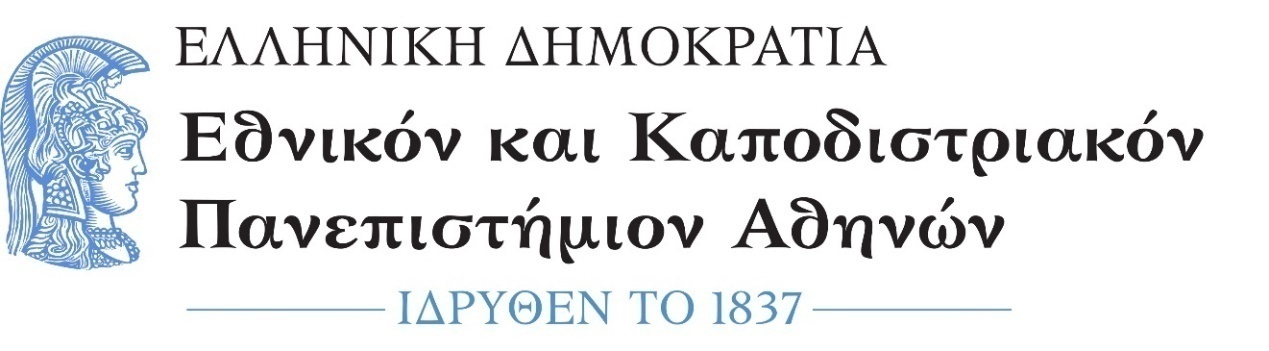 Υπόδειγμα Πρότασης Εκπόνησης Μεταδιδακτορικής ΈρευναςΑθήνα, …/…/…Ονοματεπώνυμο υποψήφιου μεταδιδάκτορα ερευνητή(Υπογραφή)Βεβαιώνω ότι έχω λάβει γνώση και εγκρίνω την ανωτέρω πρόταση Μεταδιδακτορικής Έρευνας.Ονοματεπώνυμο/ΙδιότηταΠροτεινόμενου Επιβλέποντα(Υπογραφή)ΣΧΟΛΗ:	                              ΤΜΗΜΑ:ΣΧΟΛΗ:	                              ΤΜΗΜΑ:Αθήνα  …………….Πρόταση Εκπόνησης Μεταδιδακτορικής ΈρευναςΑθήνα  …………….Πρόταση Εκπόνησης Μεταδιδακτορικής ΈρευναςΟνοματεπώνυμο:Τίτλος Μ.Ε.:Προτεινόμενος Επιβλέπων:Περίληψη:Περίληψη:Λέξεις – Κλειδιά:Λέξεις – Κλειδιά:Εισαγωγή:Εισαγωγή:Ανασκόπηση Ερευνητικής Περιοχής:Ανασκόπηση Ερευνητικής Περιοχής:Αντικείμενο Έρευνας και ΣτόχοιΑντικείμενο Έρευνας και ΣτόχοιΜεθοδολογία ΈρευναςΜεθοδολογία ΈρευναςΧρονοδιάγραμμα:Χρονοδιάγραμμα:Ενδεικτική Βιβλιογραφία:Ενδεικτική Βιβλιογραφία: